MinutesRockridge Secondary Parent Advisory Council (RSPAC)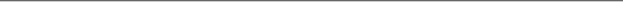 Held: Wednesday April 24, 2019 in the Library Learning Commons 2nd Floor8.39 am 	Welcome – Carol FraserThe Chairperson, Carol Fraser, welcomed everyone and asked for a motion to accept the Agenda of the Meeting and the Minutes of the previous meeting held on February 27, 2019.Approval of February 27, 2019 Minutes: 				Motion by Karen McCluskey / Seconded by Darius MathesonAdoption of Agenda: 	Motion by Tanya Mah / Seconded by Karen McCluskey8.40 am 	Treasurer’s Report - Barb MitchellHealthy budget to date – copies available upon requestTeacher’s wish list of $12,000 approved – many items already purchased and being usedOutdoor Classrom – setting funds aside from fundraiser, working with planning and School District, more details to follow Optional PAC fee request on School on line – approx. $5000 collected8.48 am	DPAC Report – Tanya MahNext DPAC meeting May 1st – everyone welcomeSee attached full report8.54 am	Ms. Jen Towers – IB CoordinatorParent input requested for MYP program – please complete and hand into office – attached8.55 am 	Principal’s Report – Judy Duncanplease see attached power point presentation for upcoming events as well as a recap of activities that have taken place at Rockridge over the last month9.13 am	Mr. Garth Thomson – Vice Principal of Rockridgepresentation on the topic of Vaping and the truths of vaping at Rockridge9.46 am Upcoming Events: 	PAC Meeting May 22, 2019 @ 8:30 am in the Learning Commons – Annual General MeetingRockridge PAC Executive Elections 2019/20 Call for NominationsIt is that time of the year again when we elect our PAC Executive for the coming 2019/20 school year. If you would like to run for any position, please let us know.   The executive meets the week prior to the PAC meetings and we have 7 PAC meetings each year.  All positions are open for election/reelection and can be held for 4 consecutive years if reelected annually. The following are the current nominees for the 2019/20 RSPAC Executive.If you are interested in any of these positions please submit your name to the chair via email at ropac@wvschools.ca9.47 am 	Meeting AdjournedCarol Fraser thanked everyone for attending the meeting. The PAC can be reached at ropac@wvchools.caPAC ChairTanya PetraszkoVice ChairDarius Matheson TreasurerBarb MitchellSecretaryHelen HallOnline Communications Officer      VacantDPAC representativeTanya MahScholarship fundKaren McCluskeyMember at largeNicola SouthMember at largeDiana Steele